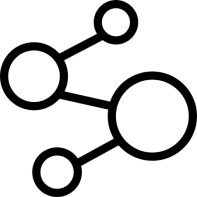 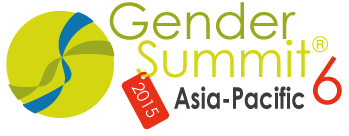 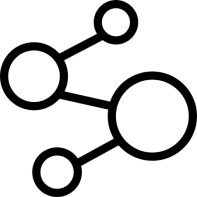 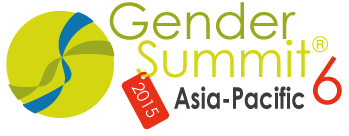 인적사항인적사항인적사항인적사항인적사항인적사항성   명국문영문성   별헨 드 폰학   교전   공E- mail개인 블로그/ SNS 개인 블로그/ SNS 개인 블로그/ SNS 개인 블로그/ SNS 개인 블로그/ SNS 개인 블로그/ SNS ※현재 운영 중인 URL을 기재해주세요※현재 운영 중인 URL을 기재해주세요※현재 운영 중인 URL을 기재해주세요※현재 운영 중인 URL을 기재해주세요※현재 운영 중인 URL을 기재해주세요※현재 운영 중인 URL을 기재해주세요구분구분URLURLURL팔로워 수블로그블로그TwitterTwitterFacebookFacebook기타(               )기타(               )경력사항경력사항경력사항경력사항경력사항경력사항※ 관련 경험 또는 자원봉사 경험 포함, 많은 경우 별도첨부 가능※ 관련 경험 또는 자원봉사 경험 포함, 많은 경우 별도첨부 가능※ 관련 경험 또는 자원봉사 경험 포함, 많은 경우 별도첨부 가능※ 관련 경험 또는 자원봉사 경험 포함, 많은 경우 별도첨부 가능※ 관련 경험 또는 자원봉사 경험 포함, 많은 경우 별도첨부 가능※ 관련 경험 또는 자원봉사 경험 포함, 많은 경우 별도첨부 가능기 간기 간기 간행 사 명행 사 명업무 내용추천인추천인추천인추천인추천인추천인추천인추천인추천인개인정보 수집 동의서개인정보 수집 동의서개인정보 수집 동의서개인정보 수집 동의서개인정보 수집 동의서개인정보 수집 동의서개인정보의 수집 이용에 관한 사항 [동의함   □ 동의하지 않음 □ ]개인정보의 수집 이용에 관한 사항 [동의함   □ 동의하지 않음 □ ]개인정보의 수집 이용에 관한 사항 [동의함   □ 동의하지 않음 □ ]개인정보의 수집 이용에 관한 사항 [동의함   □ 동의하지 않음 □ ]개인정보의 수집 이용에 관한 사항 [동의함   □ 동의하지 않음 □ ]개인정보의 수집 이용에 관한 사항 [동의함   □ 동의하지 않음 □ ]1) 개인정보의 수집 이용 목적 ▪ (재)한국여성과학기술인지원센터 & 한국연구재단 주최 「2015 아태 젠더서밋 – 서포터즈 대학생 기자단」 선발과 운영에 필요한 정보 수집 및 이용 2) 수집 이용할 개인정보의 내용 ▪ 개인식별정보: 성명(국문, 영문), 성별, 핸드폰, 소속(학교, 전공), E-mail, 개인 SNS/블로그 URL ▪ 선택정보: 경력 및 활동사항3) 개인정보의 보유 이용 기간  ▪ 서포터즈 지원자: 합격자 발표 후 미 합격자의 개인정보는 즉시 파기 ▪ 서포터즈 선발된 자: 수집 후 6개월 1) 개인정보의 수집 이용 목적 ▪ (재)한국여성과학기술인지원센터 & 한국연구재단 주최 「2015 아태 젠더서밋 – 서포터즈 대학생 기자단」 선발과 운영에 필요한 정보 수집 및 이용 2) 수집 이용할 개인정보의 내용 ▪ 개인식별정보: 성명(국문, 영문), 성별, 핸드폰, 소속(학교, 전공), E-mail, 개인 SNS/블로그 URL ▪ 선택정보: 경력 및 활동사항3) 개인정보의 보유 이용 기간  ▪ 서포터즈 지원자: 합격자 발표 후 미 합격자의 개인정보는 즉시 파기 ▪ 서포터즈 선발된 자: 수집 후 6개월 1) 개인정보의 수집 이용 목적 ▪ (재)한국여성과학기술인지원센터 & 한국연구재단 주최 「2015 아태 젠더서밋 – 서포터즈 대학생 기자단」 선발과 운영에 필요한 정보 수집 및 이용 2) 수집 이용할 개인정보의 내용 ▪ 개인식별정보: 성명(국문, 영문), 성별, 핸드폰, 소속(학교, 전공), E-mail, 개인 SNS/블로그 URL ▪ 선택정보: 경력 및 활동사항3) 개인정보의 보유 이용 기간  ▪ 서포터즈 지원자: 합격자 발표 후 미 합격자의 개인정보는 즉시 파기 ▪ 서포터즈 선발된 자: 수집 후 6개월 1) 개인정보의 수집 이용 목적 ▪ (재)한국여성과학기술인지원센터 & 한국연구재단 주최 「2015 아태 젠더서밋 – 서포터즈 대학생 기자단」 선발과 운영에 필요한 정보 수집 및 이용 2) 수집 이용할 개인정보의 내용 ▪ 개인식별정보: 성명(국문, 영문), 성별, 핸드폰, 소속(학교, 전공), E-mail, 개인 SNS/블로그 URL ▪ 선택정보: 경력 및 활동사항3) 개인정보의 보유 이용 기간  ▪ 서포터즈 지원자: 합격자 발표 후 미 합격자의 개인정보는 즉시 파기 ▪ 서포터즈 선발된 자: 수집 후 6개월 1) 개인정보의 수집 이용 목적 ▪ (재)한국여성과학기술인지원센터 & 한국연구재단 주최 「2015 아태 젠더서밋 – 서포터즈 대학생 기자단」 선발과 운영에 필요한 정보 수집 및 이용 2) 수집 이용할 개인정보의 내용 ▪ 개인식별정보: 성명(국문, 영문), 성별, 핸드폰, 소속(학교, 전공), E-mail, 개인 SNS/블로그 URL ▪ 선택정보: 경력 및 활동사항3) 개인정보의 보유 이용 기간  ▪ 서포터즈 지원자: 합격자 발표 후 미 합격자의 개인정보는 즉시 파기 ▪ 서포터즈 선발된 자: 수집 후 6개월 1) 개인정보의 수집 이용 목적 ▪ (재)한국여성과학기술인지원센터 & 한국연구재단 주최 「2015 아태 젠더서밋 – 서포터즈 대학생 기자단」 선발과 운영에 필요한 정보 수집 및 이용 2) 수집 이용할 개인정보의 내용 ▪ 개인식별정보: 성명(국문, 영문), 성별, 핸드폰, 소속(학교, 전공), E-mail, 개인 SNS/블로그 URL ▪ 선택정보: 경력 및 활동사항3) 개인정보의 보유 이용 기간  ▪ 서포터즈 지원자: 합격자 발표 후 미 합격자의 개인정보는 즉시 파기 ▪ 서포터즈 선발된 자: 수집 후 6개월 ※ 귀하는 상기 동의를 거부할 수 있습니다. 다만, 이에 대한 동의를 하시지 않을 경우에는 서포터즈 지원이 불가함을 알려드립니다.※ 상기 내용은 변동될 수 있으며, 이 경우 공식 홈페이지 게시를 통해 그 내용을 알릴 예정입니다.※ 문 의 처 : 2015 아태 젠더서밋 사무국  (gs6ap2015@gmail.com / 070-8280-6397)※ 귀하는 상기 동의를 거부할 수 있습니다. 다만, 이에 대한 동의를 하시지 않을 경우에는 서포터즈 지원이 불가함을 알려드립니다.※ 상기 내용은 변동될 수 있으며, 이 경우 공식 홈페이지 게시를 통해 그 내용을 알릴 예정입니다.※ 문 의 처 : 2015 아태 젠더서밋 사무국  (gs6ap2015@gmail.com / 070-8280-6397)※ 귀하는 상기 동의를 거부할 수 있습니다. 다만, 이에 대한 동의를 하시지 않을 경우에는 서포터즈 지원이 불가함을 알려드립니다.※ 상기 내용은 변동될 수 있으며, 이 경우 공식 홈페이지 게시를 통해 그 내용을 알릴 예정입니다.※ 문 의 처 : 2015 아태 젠더서밋 사무국  (gs6ap2015@gmail.com / 070-8280-6397)※ 귀하는 상기 동의를 거부할 수 있습니다. 다만, 이에 대한 동의를 하시지 않을 경우에는 서포터즈 지원이 불가함을 알려드립니다.※ 상기 내용은 변동될 수 있으며, 이 경우 공식 홈페이지 게시를 통해 그 내용을 알릴 예정입니다.※ 문 의 처 : 2015 아태 젠더서밋 사무국  (gs6ap2015@gmail.com / 070-8280-6397)※ 귀하는 상기 동의를 거부할 수 있습니다. 다만, 이에 대한 동의를 하시지 않을 경우에는 서포터즈 지원이 불가함을 알려드립니다.※ 상기 내용은 변동될 수 있으며, 이 경우 공식 홈페이지 게시를 통해 그 내용을 알릴 예정입니다.※ 문 의 처 : 2015 아태 젠더서밋 사무국  (gs6ap2015@gmail.com / 070-8280-6397)※ 귀하는 상기 동의를 거부할 수 있습니다. 다만, 이에 대한 동의를 하시지 않을 경우에는 서포터즈 지원이 불가함을 알려드립니다.※ 상기 내용은 변동될 수 있으며, 이 경우 공식 홈페이지 게시를 통해 그 내용을 알릴 예정입니다.※ 문 의 처 : 2015 아태 젠더서밋 사무국  (gs6ap2015@gmail.com / 070-8280-6397)동의자동의자동의자2015년      월       일2015년      월       일2015년      월       일동의자동의자동의자서명                       (인)서명                       (인)서명                       (인)